请参加人口普查，然后说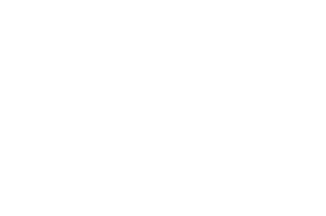 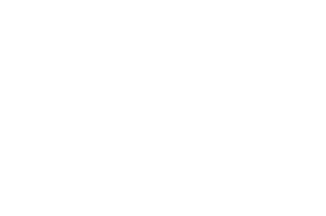 “我参加了人口普查”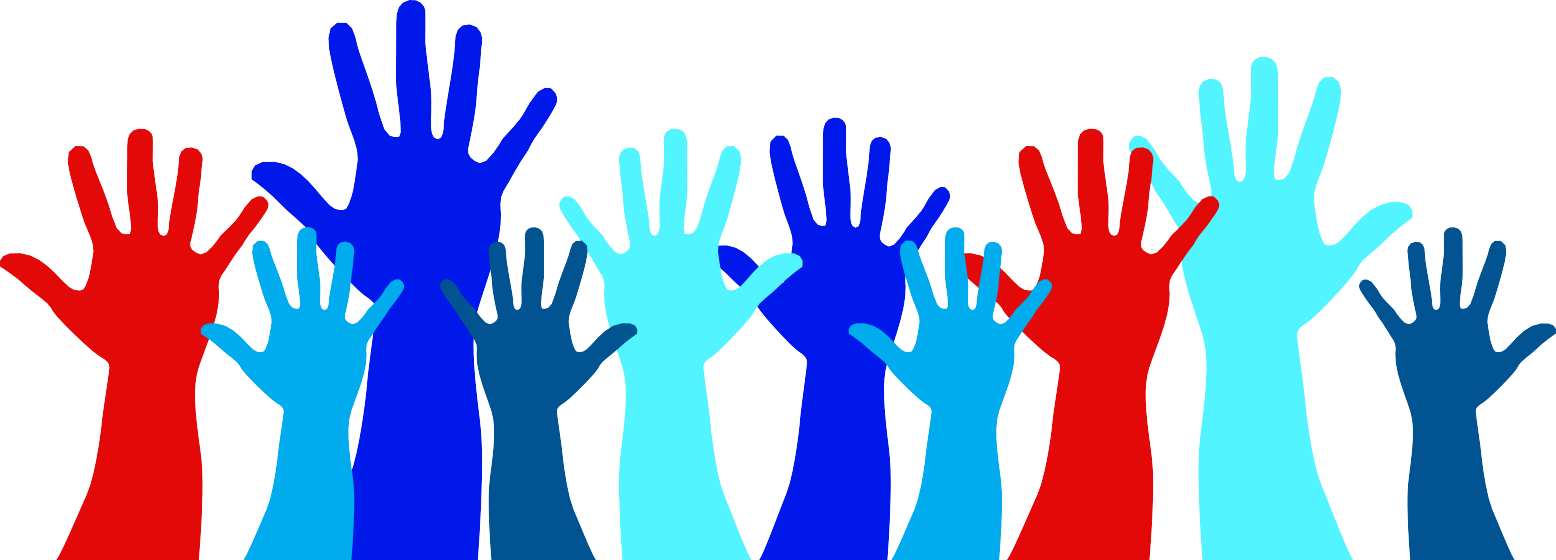 为什么人口普查非常重要人口普查的数据将用于决定在国会的代表权益和政府各级选区的重新划分。人口普查的数据将用于决定修建学校、道路、医院、托儿中心和其他服务设施的地点。关键的联邦计划将基于人口普查的数据获得资金，例如：医疗补助和医疗保险学校的教育拨款高速公路规划和建设住房计划儿童健康保险计划 (CHIP)补充营养援助计划以及妇女与婴幼儿营养计划 (SNAP 和 WIC)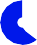 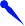 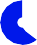 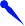                  简易	  快捷	         保密人口普查可以通过网络在线填写、通过按键式电话或纸质调查表完成。填写人口普查表仅需10分钟。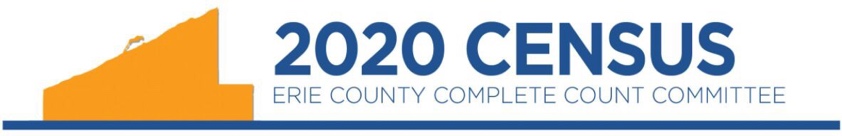                                              美国人口普查局收集的美国人口普查局收集的可辨别个人身份的信息将受到法律的保护并在 72 年内不得公开。